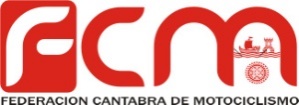 CAMPEONATO MX 2022      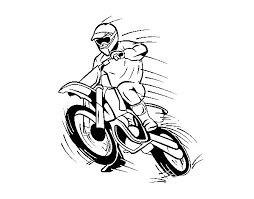 ALEVIN 65 c.c. CIRCUITOFECHAORGANIZACATEGORIASGUARNIZO15/05/2022RJ SPORTALEVIN-65 c.c.NOJA25/06/2022MX NOJAALEVIN-65 c.c.QUINTANA06/08/2022FCMALEVIN-65 c.c.CABEZON03 /09/2021M.C. LAS ARENASALEVIN-65 c.c.¿………?Por designarPor designarALEVIN-65 c.c.